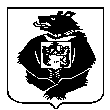 СОВЕТ ДЕПУТАТОВГОРОДСКОГО ПОСЕЛЕНИЯ «РАБОЧИЙ ПОСЕЛОК ЧЕГДОМЫН»Верхнебуреинского муниципального районаХабаровского краяРЕШЕНИЕ15.08.2014 № 100П.ЧегдомынО внесении изменений в Правила землепользования и застройки городского поселения «Рабочий поселок Чегдомын»Руководствуясь ст. 31, 32, 33 Градостроительного кодекса Российской Федерации, ст.14 Федерального закона от 06.10.2003 года № 131-ФЗ "Об общих принципах организации местного самоуправления в Российской Федерации", ст. 12 Устава городского поселения "Рабочий поселок Чегдомын" Верхнебуреинского муниципального района Хабаровского края, в соответствии с Правилами землепользования и застройки городского поселения «Рабочий поселок Чегдомын», на основании протоколов заседаний от 14 июня 2014 года № 13и от 21 июня 2014 года № 14 публичных слушаний, Совет депутатов городского поселения «Рабочий поселок Чегдомын» Верхнебуреинского муниципального района Хабаровского краяРЕШИЛ:1.Внести изменения в Правила землепользования и застройки территории городского поселения «Рабочий поселок Чегдомын»:1.1. На карте градостроительного зонирования городского поселения «Рабочий поселок Чегдомын» зону ОД-2 изменить на зону Ж-1 в границах района по адресу: Хабаровский край, Верхнебуреинский район, п. Чегдомын, улиц Ургальская, Таежная, Ремесленная, согласно приложению №1.1.2. На карте градостроительного зонирования городского поселения «Рабочий поселок Чегдомын» зону КП изменить на зону Ж-1 в границах района по адресу: Хабаровский край, Верхнебуреинский район, п. Чегдомын, улиц Красноармейская – Торговая, согласно приложению №2. 2. Опубликовать настоящее решение в газете « Рабочее слово» и в Вестнике нормативных правовых актов органов местного самоуправления городского поселения «Рабочий поселок и разместить на официальном сайте городского поселения "Рабочий поселок Чегдомын»" в сети Интернет.3. Контроль за выполнением настоящего решения возложить на постоянную комиссию по планово-бюджетным вопросам и вопросам социального характера Совета депутатов городского поселения «Рабочий поселок Чегдомын» (О.Ю. Харламов).4. Настоящее решение вступает в силу после его официального опубликования.Зам.Председателя Совета депутатов							С.А.Токарев	Глава администрации	городскогопоселения «Рабочий поселок Чегдомын»				С.Н. Касимов